Bácsalmás Város Önkormányzata Képviselő-testületének6/2018. (IV. 26.) önkormányzati rendeleteaz önkormányzat 2017. évi költségvetési zárszámadásárólBácsalmás Város Önkormányzatának Képviselő-testülete az Alaptörvény 32. cikk (2) bekezdésében meghatározott eredeti jogalkotói hatáskörében, az Alaptörvény 32. cikk (1) bekezdés f) pontjában meghatározott feladatkörében eljárva a következőket rendeli el:1. §(1) Bácsalmás Város Önkormányzatának Képviselő-testülete (a továbbiakban: Képviselő-testület) a 2017. évi költségvetés végrehajtásáról szóló zárszámadást az 1-15. mellékletekben foglaltaknak megfelelőena) 1 948 302 755 Ft bevétellel,b) 1 266 682 081 Ft kiadással,ebből: a főbb előirányzatok teljesítését	  ba)  481 849 021 Ft személyi juttatásokkal,	  bb)    93 066 295 Ft munkaadókat terhelő járulékokkal, 	  bc)  249 468 367 Ft dologi kiadásokkal,	  bd)  357 519 248 Ft egyéb működési célú kiadásokkal,	  be)    63 225 597 Ft felhalmozási célú kiadásokkal, és	  bf)     21 553 553 Ft finanszírozási kiadásokkalhagyja jóvá.(2) A Képviselő-testület az önkormányzat és gazdálkodó szervezettel nem rendelkező intézményei bevételi és kiadási előirányzatainak teljesítését mérlegszerűen az 1. mellékletben foglaltaknak megfelelően hagyja jóvá.2. §(1) A Képviselő-testület az önkormányzat feladatfinanszírozását, állami támogatásának jogcímenkénti megoszlását a 2. melléklet szerint fogadja el.(2) A Képviselő-testület az önkormányzat bevételeit és kiadásait kiemelt előirányzatok szerinti bontásban a 3. melléklet szerint hagyja jóvá.(3) A Képviselő-testület az önkormányzat intézményeinek bevételeit és kiadásait kiemelt előirányzatok szerinti bontásban intézményenként a 4. melléklet szerint hagyja jóvá.(4) A Képviselő-testület az önkormányzat és az intézményeinek létszámkeretét az 5. melléklet szerint fogadja el. (5) A Képviselő-testület az önkormányzat felhalmozási kiadásait költségvetési szervenként, és feladatonkénti részletezésben a 6. melléklet szerint hagyja jóvá.3. §(1) A Képviselő-testület az önkormányzat európai uniós költségvetésből kapott támogatással megvalósuló programjait a 7. melléklet szerint fogadja el.(2) A Képviselő-testület a következő évekre vonatkozó kötelezettségvállalását, támogatási szerződéssel megalapozott döntéseit a támogatással megvalósuló programokról, valamint az adósságszolgálatot a 8. melléklet szerint hagyja jóvá.(3) A Képviselő-testület az önkormányzat által adott közvetett támogatásokat a 9. melléklet szerint fogadja el.(4) A Képviselő-testület az önkormányzat tartalék előirányzatait feladatonkénti bontásban a 10. melléklet szerint hagyja jóvá.4. §A Képviselő-testület az önkormányzat által nyújtott támogatásokat a 11. mellékletben foglaltak alapján fogadja el.5. §A Képviselő-testület az önkormányzat 2017. december 31-ei állapot szerinti vagyonát – 12, 12/A, 12/B, 12/C melléklet – a mérlegben szereplő adatok alapján 8 166 054 874 Ft-ban állapítja meg.6. §(1) A Képviselő-testület az önkormányzat és intézményeinek 2017. évi maradványát a 13. mellékletben foglaltak szerint fogadja el. (2) A Képviselő-testület felkéri az önkormányzat jegyzőjét, hogy a maradványt érintő fizetési kötelezettségek teljesítését biztosítsa, illetve kísérje figyelemmel.(3) Az önkormányzat jegyzője és a költségvetési szervek vezetői a maradványnak a 2018. évi előirányzatokon történő átvezetéséről gondoskodni kötelesek.7. §A Képviselő-testület az önkormányzat és az intézményeinek az eredmény kimutatását a 14. mellékletben foglaltak alapján fogadja el.8. §A Képviselő-testület az önkormányzat gazdasági és közhasznú társaságokban lévő részesedések állományának alakulását a 15. mellékletben foglaltak szerint fogadja el.9. §A Képviselő-testület felkéri az önkormányzat jegyzőjét, hogy a költségvetési beszámoló elfogadásáról, a pénzmaradvány jóváhagyott összegéről a költségvetési szervek vezetőit a rendelet kihirdetését követő 15 napon belül írásban értesítse. 10. §Ez a rendelet a kihirdetését követő napon lép hatályba.	Németh Balázs	Patocskai Ibolya	polgármester 	jegyzőZáradék:Megalkotta Bácsalmás Város Önkormányzatának Képviselő-testülete a 2018. április 24-én tartott ülésén.Kihirdetve: Bácsalmási Közös Önkormányzati Hivatal tájékoztató tábláján,2018. április 26-án.	Patocskai Ibolya	jegyző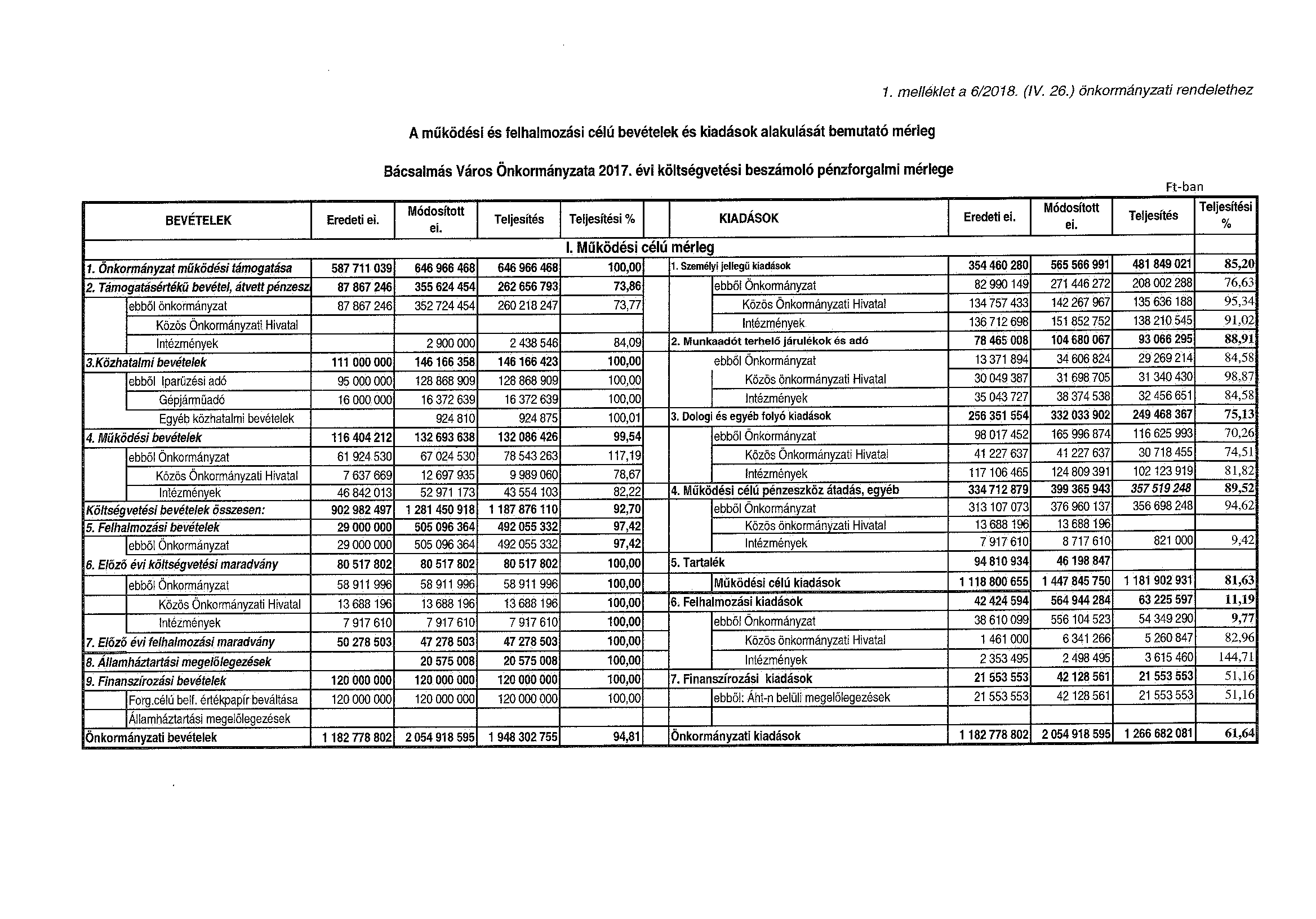 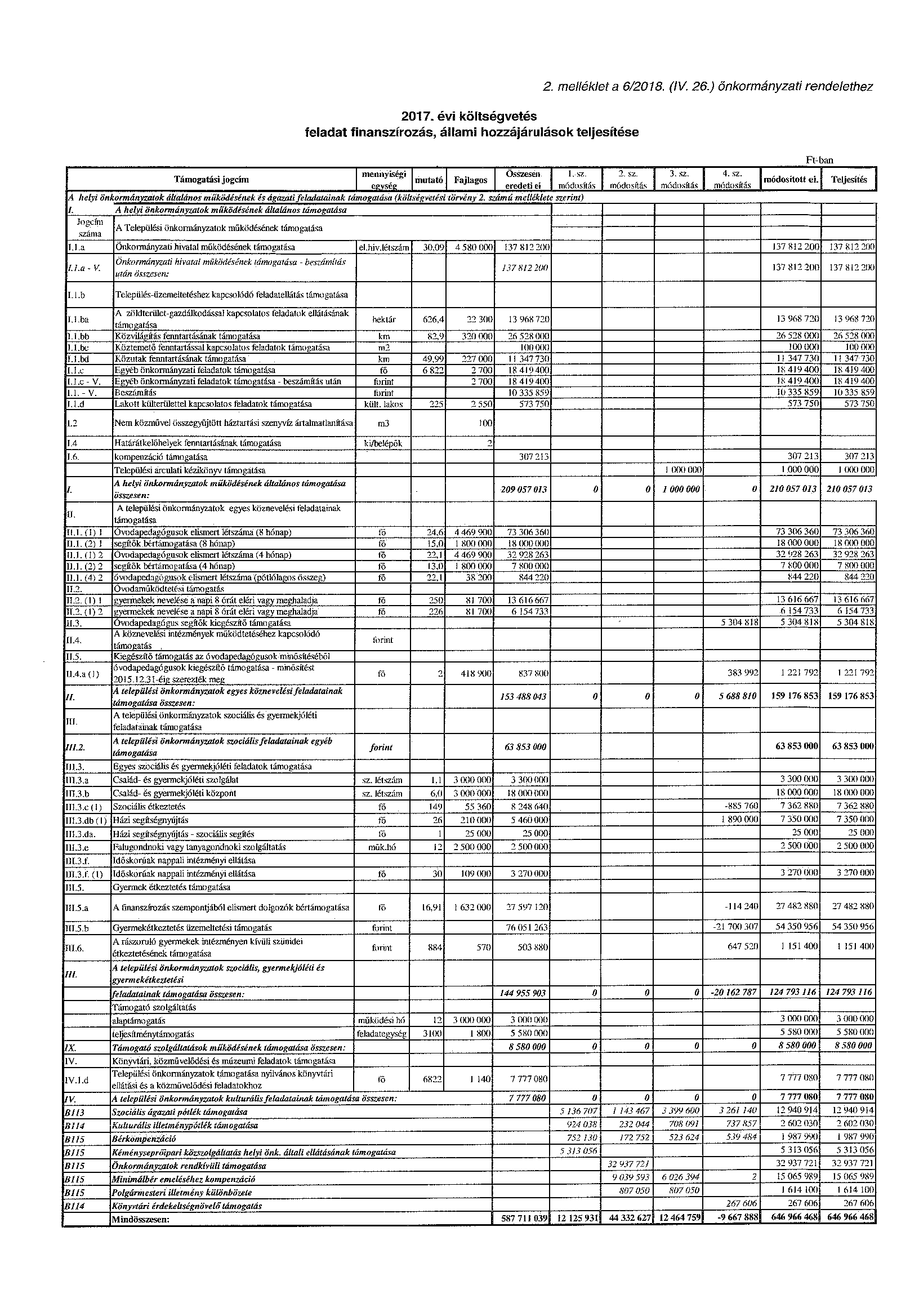 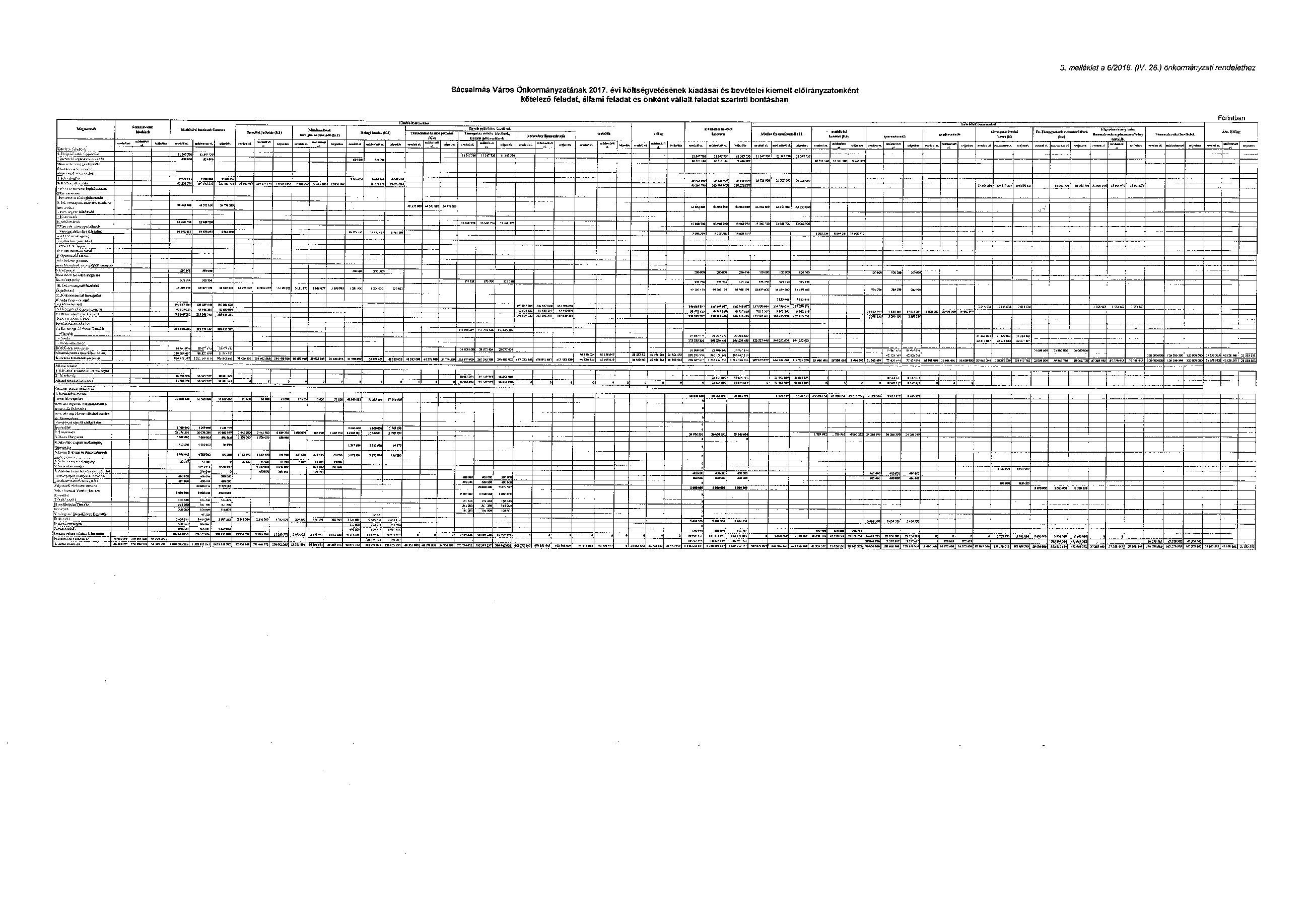 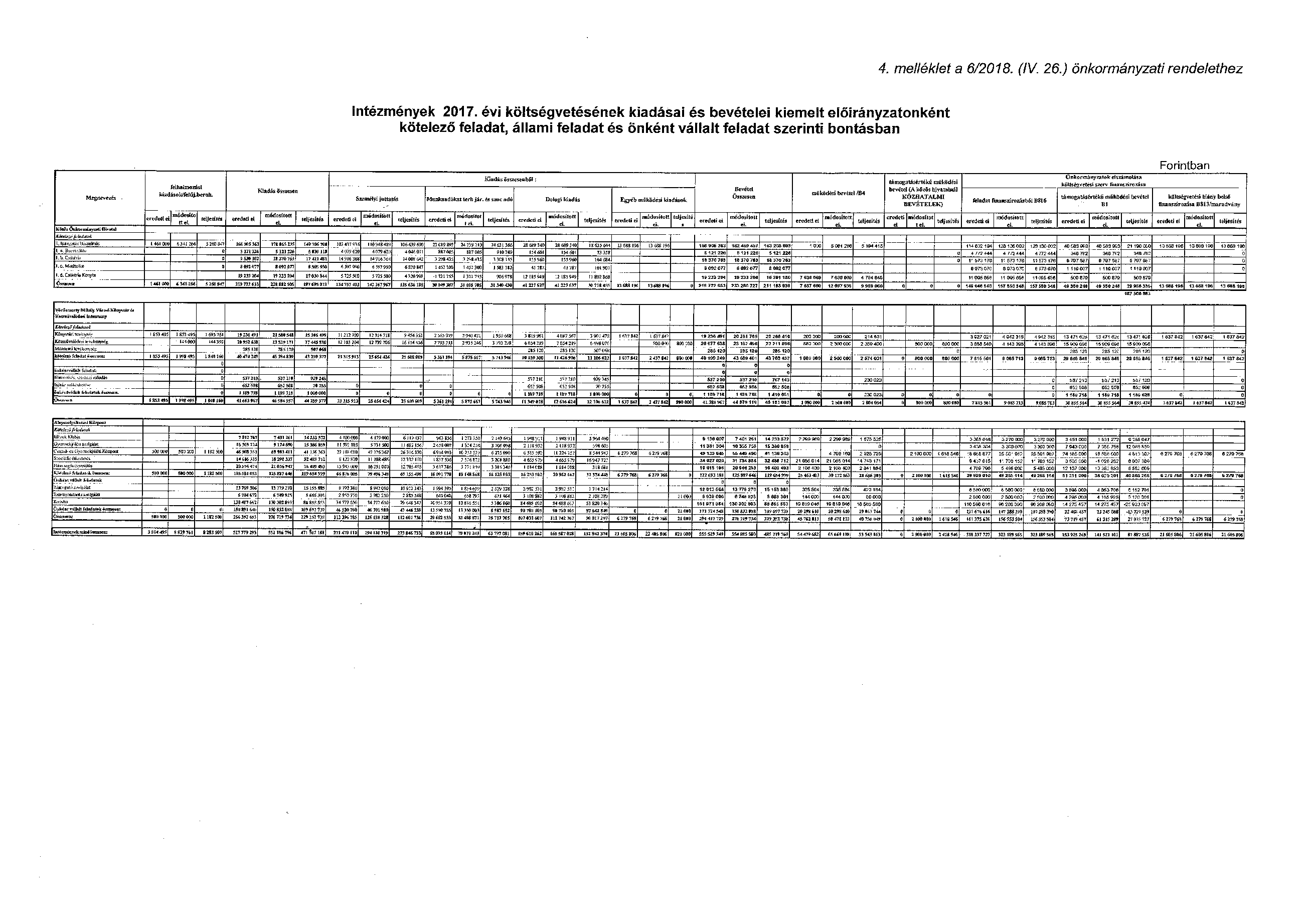 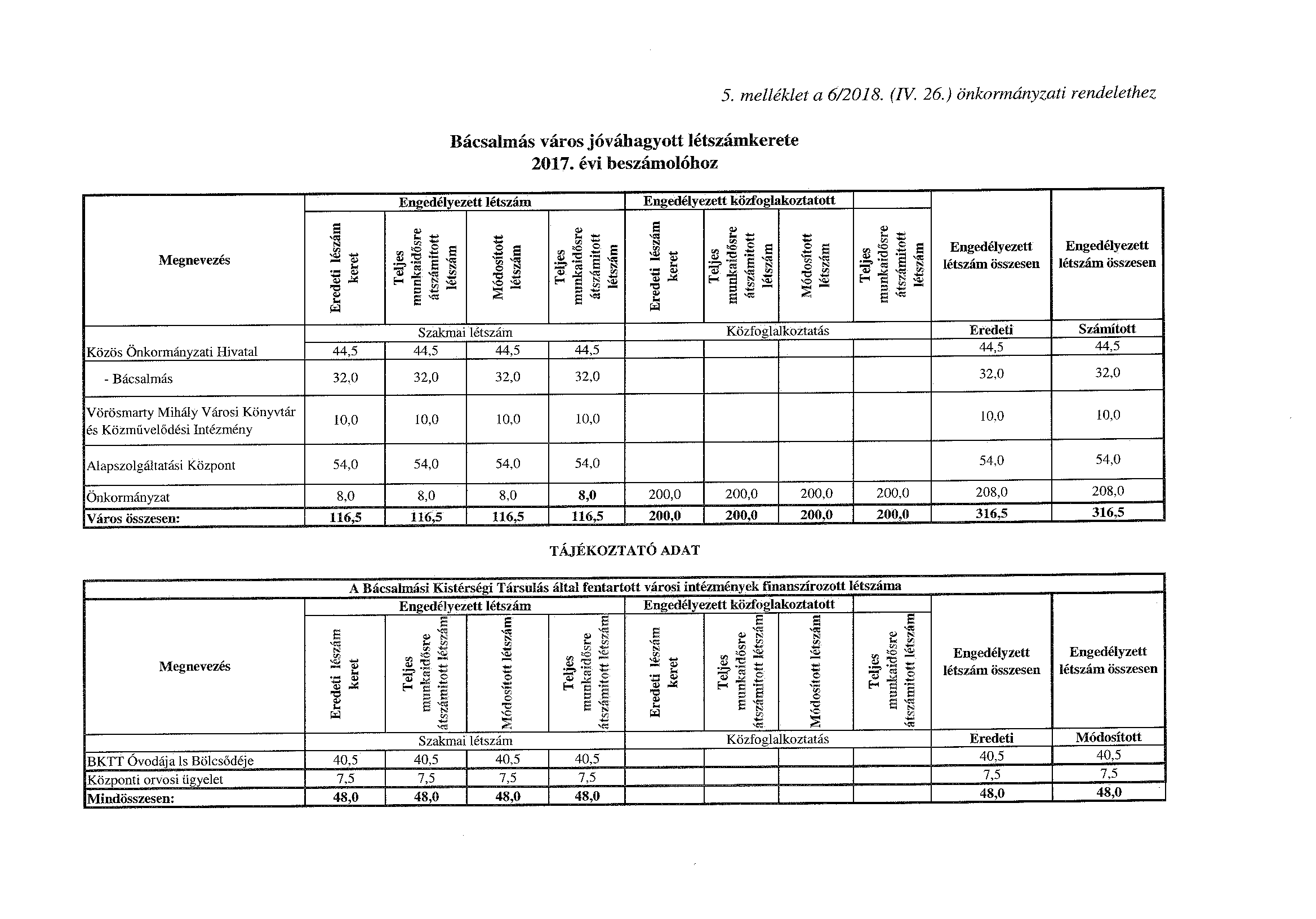 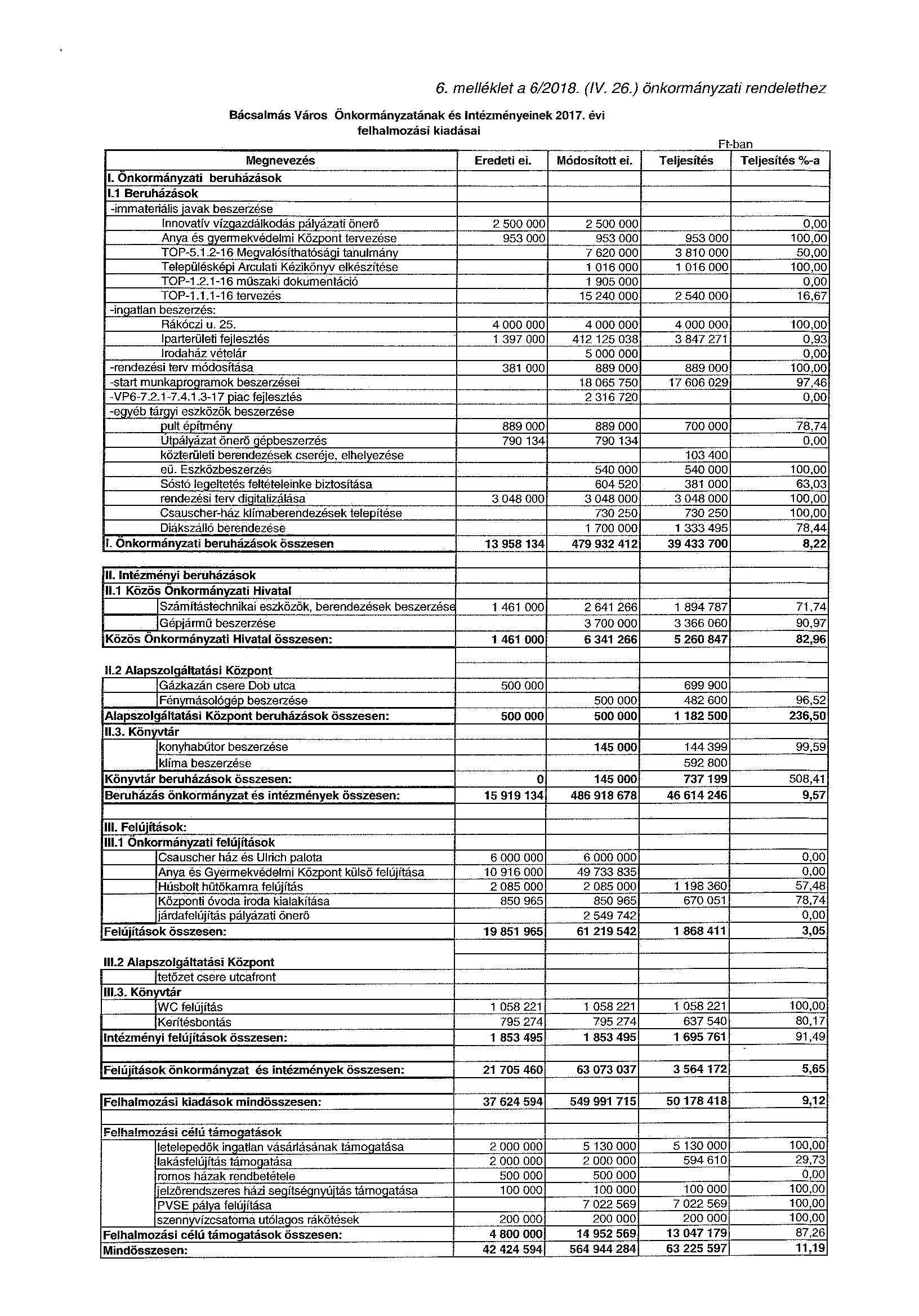 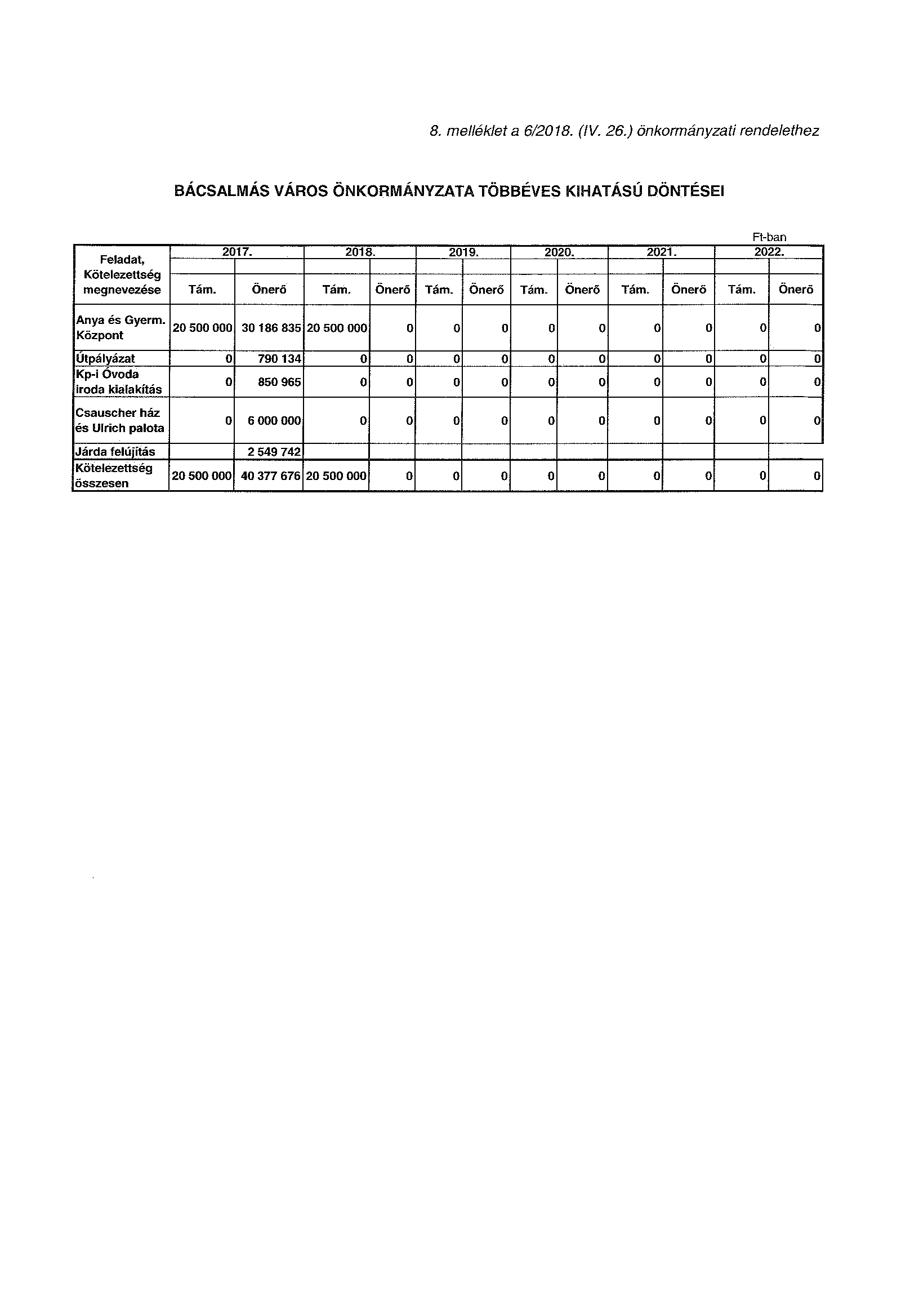 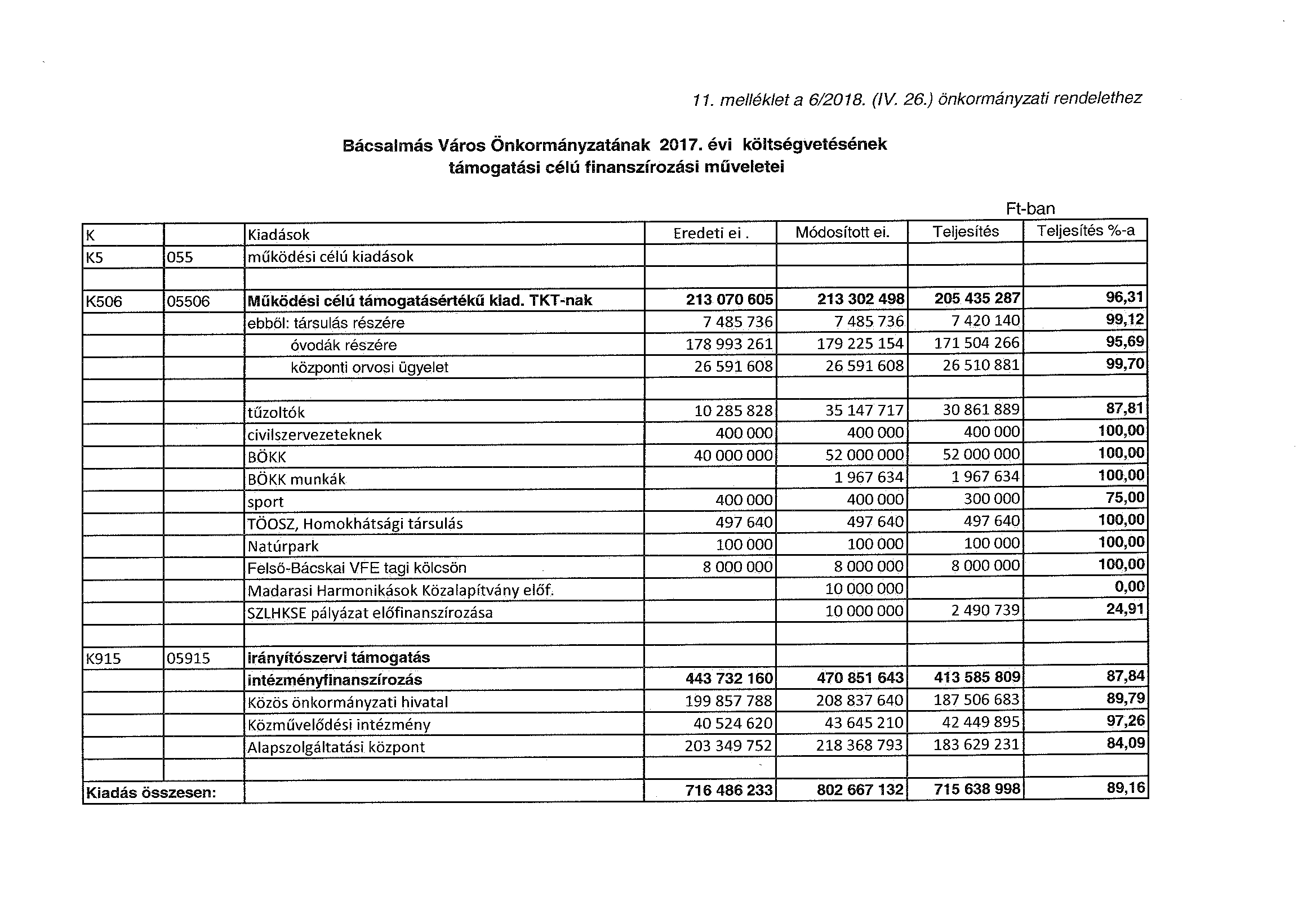 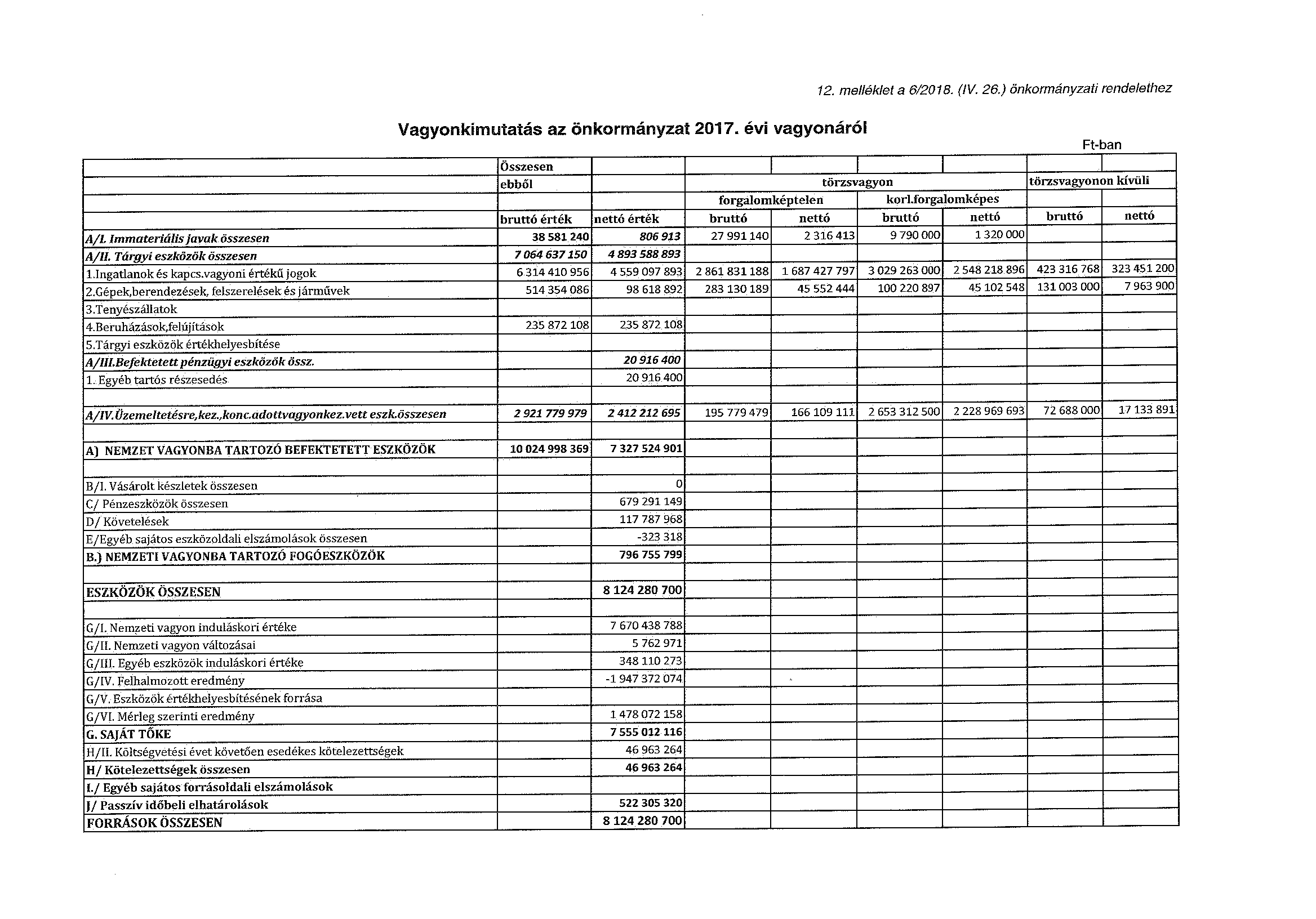 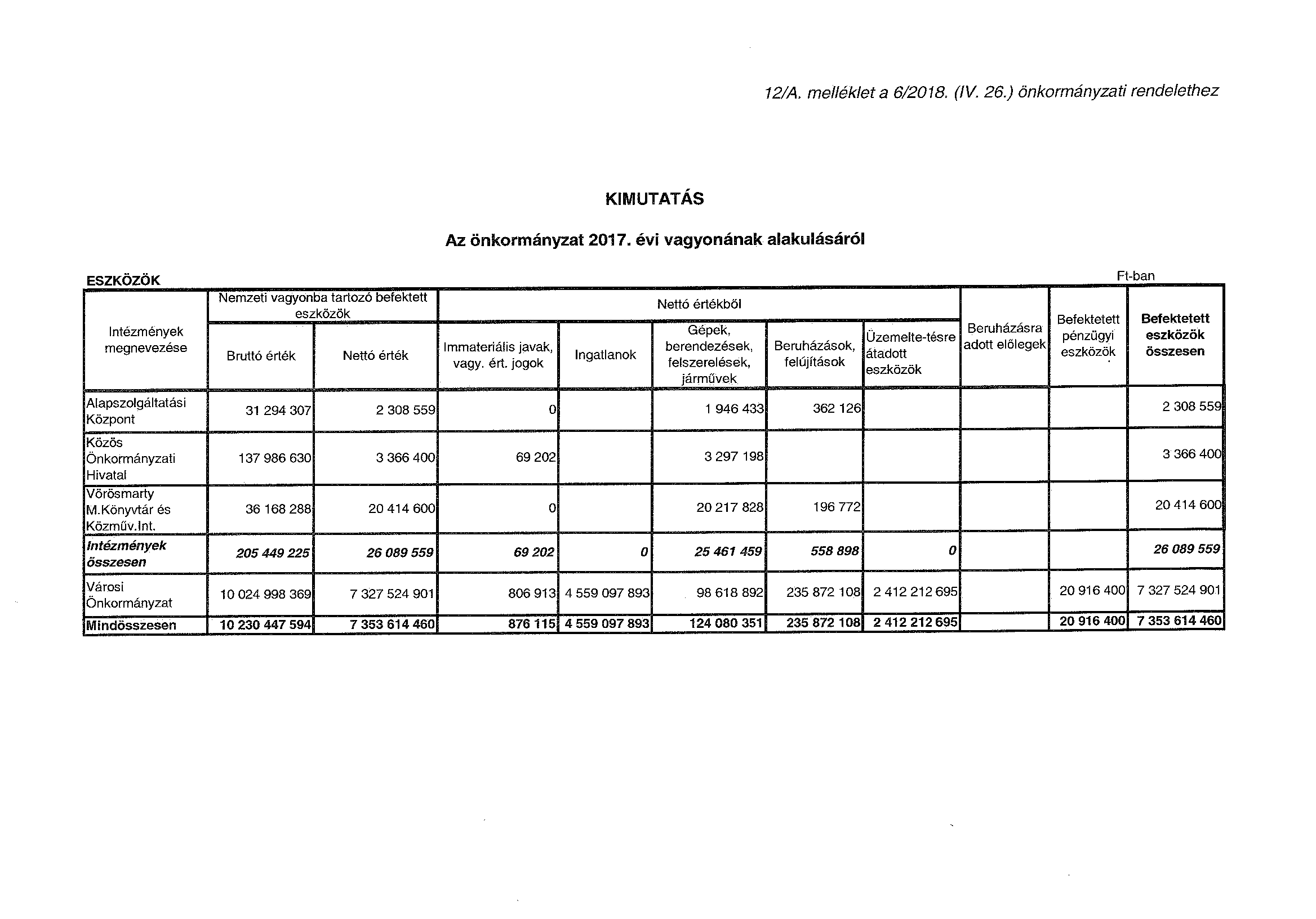 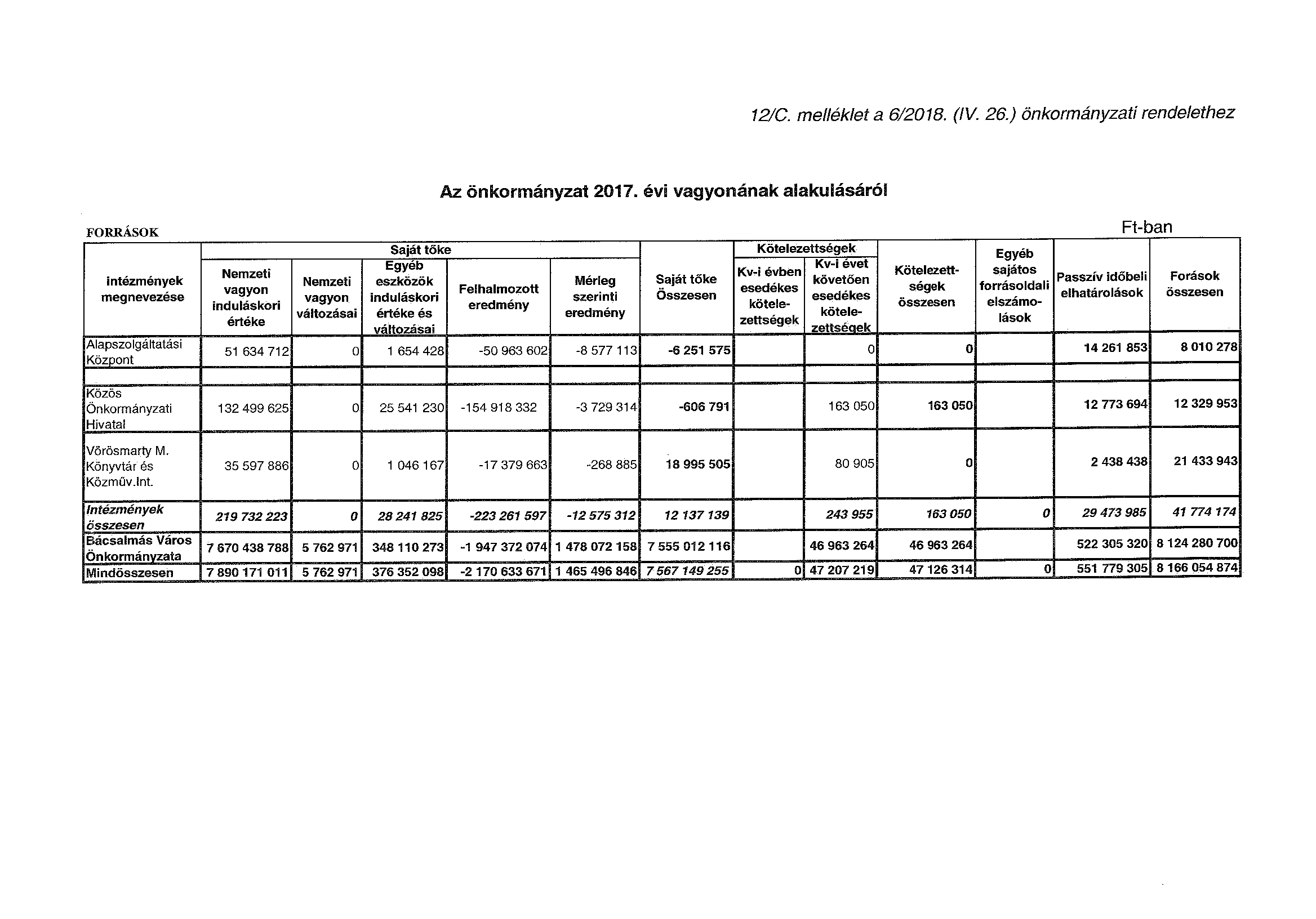 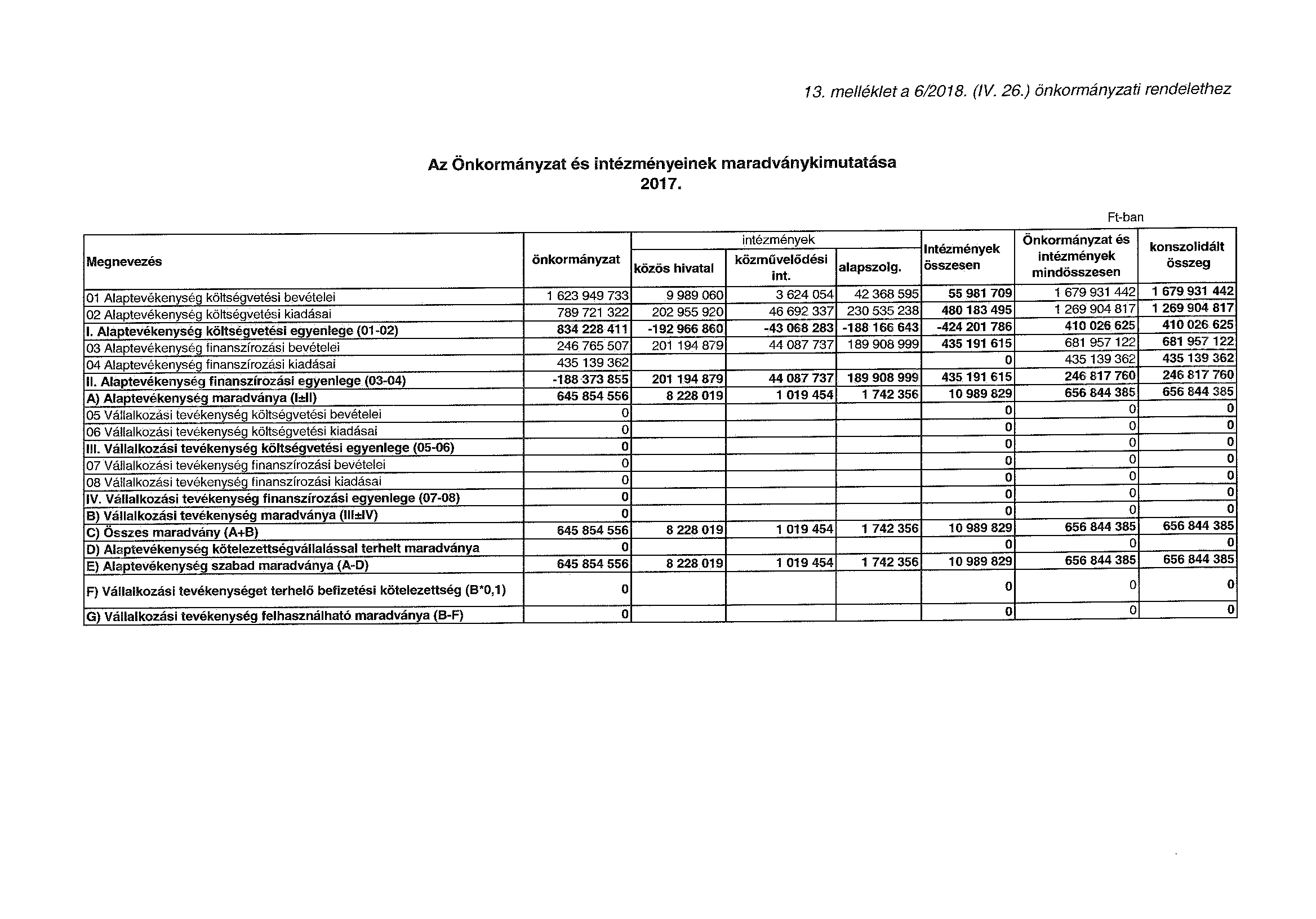 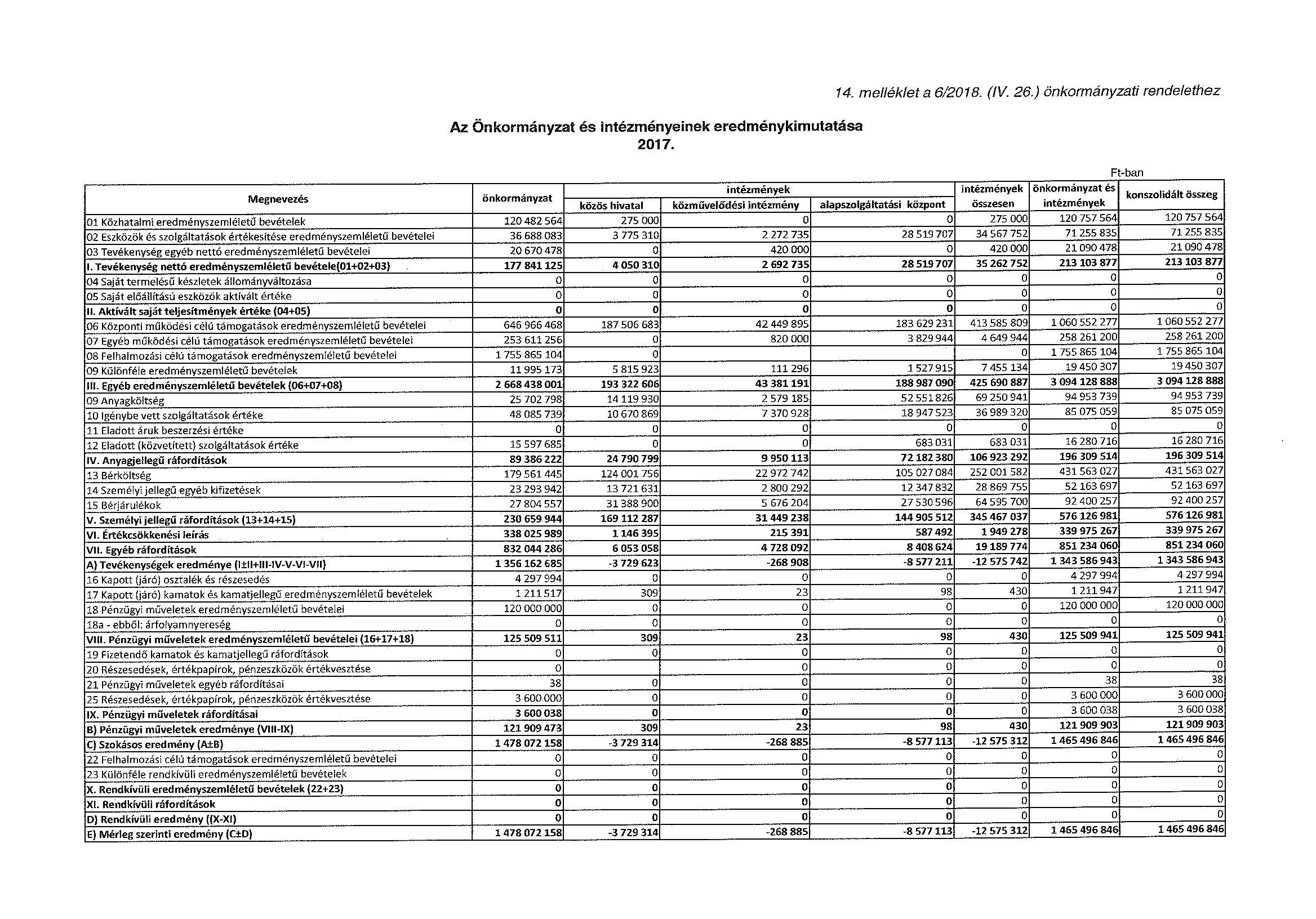 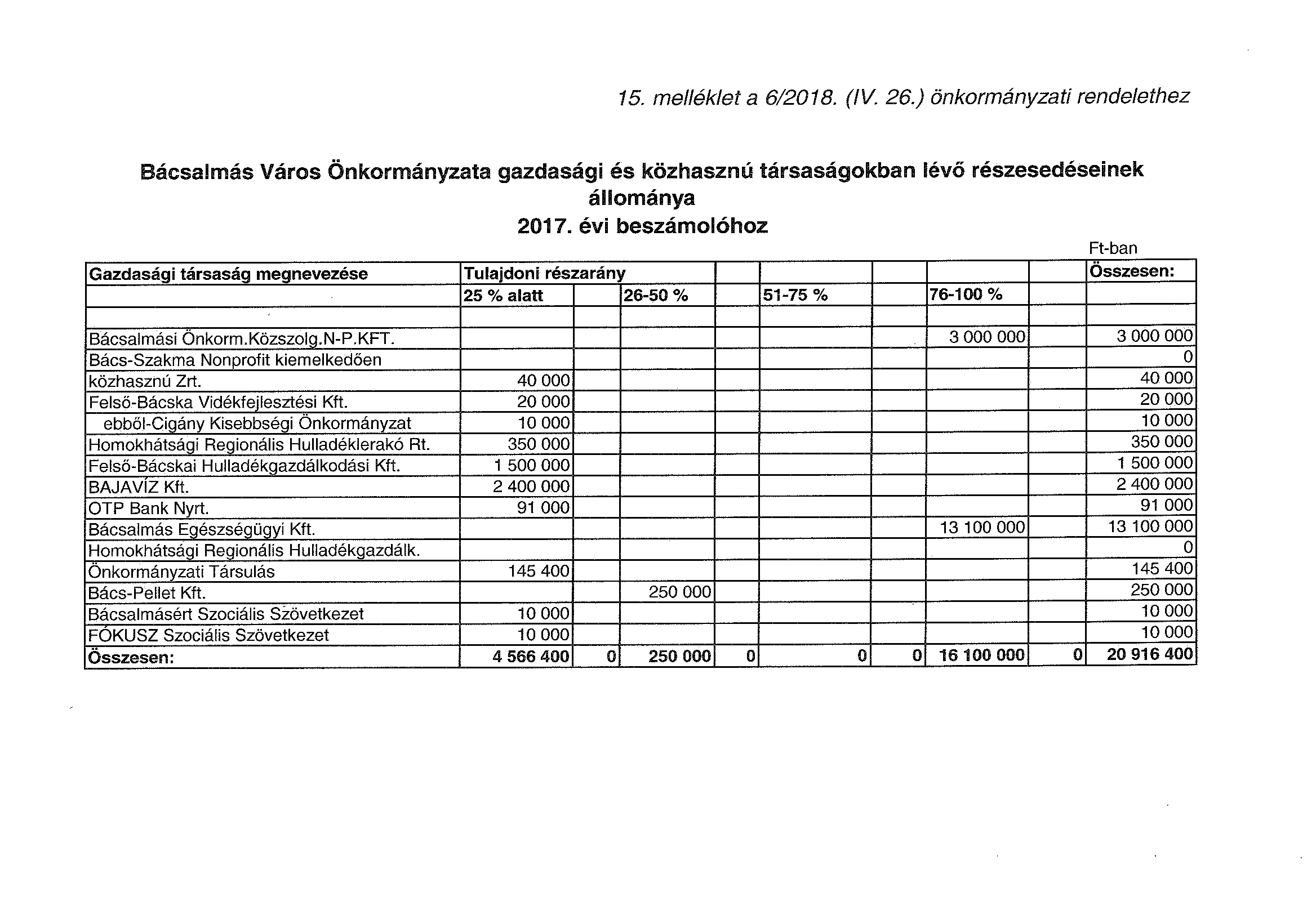 7. melléklet a 6/2018. (IV. 26.) önkormányzati rendelethez7. melléklet a 6/2018. (IV. 26.) önkormányzati rendelethez7. melléklet a 6/2018. (IV. 26.) önkormányzati rendelethez7. melléklet a 6/2018. (IV. 26.) önkormányzati rendelethez7. melléklet a 6/2018. (IV. 26.) önkormányzati rendelethez7. melléklet a 6/2018. (IV. 26.) önkormányzati rendelethez7. melléklet a 6/2018. (IV. 26.) önkormányzati rendelethez7. melléklet a 6/2018. (IV. 26.) önkormányzati rendelethezEURÓPAI UNIÓS TÁMOGATÁSSAL MEGVALÓSULÓEURÓPAI UNIÓS TÁMOGATÁSSAL MEGVALÓSULÓEURÓPAI UNIÓS TÁMOGATÁSSAL MEGVALÓSULÓEURÓPAI UNIÓS TÁMOGATÁSSAL MEGVALÓSULÓEURÓPAI UNIÓS TÁMOGATÁSSAL MEGVALÓSULÓEURÓPAI UNIÓS TÁMOGATÁSSAL MEGVALÓSULÓEURÓPAI UNIÓS TÁMOGATÁSSAL MEGVALÓSULÓEURÓPAI UNIÓS TÁMOGATÁSSAL MEGVALÓSULÓPROGRAMOK, PROJEKTEKPROGRAMOK, PROJEKTEKPROGRAMOK, PROJEKTEKPROGRAMOK, PROJEKTEKPROGRAMOK, PROJEKTEKPROGRAMOK, PROJEKTEKPROGRAMOK, PROJEKTEKPROGRAMOK, PROJEKTEK2017. évi beszámolóhoz2017. évi beszámolóhoz2017. évi beszámolóhoz2017. évi beszámolóhoz2017. évi beszámolóhoz2017. évi beszámolóhoz2017. évi beszámolóhoz2017. évi beszámolóhoz  ÖNKORMÁNYZAT EU TÁMOGATÁSSAL MEGVALÓSULÓ PROJEKTJEI  ÖNKORMÁNYZAT EU TÁMOGATÁSSAL MEGVALÓSULÓ PROJEKTJEI  ÖNKORMÁNYZAT EU TÁMOGATÁSSAL MEGVALÓSULÓ PROJEKTJEI  ÖNKORMÁNYZAT EU TÁMOGATÁSSAL MEGVALÓSULÓ PROJEKTJEI  ÖNKORMÁNYZAT EU TÁMOGATÁSSAL MEGVALÓSULÓ PROJEKTJEI  ÖNKORMÁNYZAT EU TÁMOGATÁSSAL MEGVALÓSULÓ PROJEKTJEI  ÖNKORMÁNYZAT EU TÁMOGATÁSSAL MEGVALÓSULÓ PROJEKTJEI  ÖNKORMÁNYZAT EU TÁMOGATÁSSAL MEGVALÓSULÓ PROJEKTJEITOP-1.1.1-16 Iparterület fejlesztéseTOP-1.1.1-16 Iparterület fejlesztéseTOP-1.1.1-16 Iparterület fejlesztéseTOP-1.1.1-16 Iparterület fejlesztése440 M FtKÖFOP-1.2.1-VEKOP-16-2017-01038KÖFOP-1.2.1-VEKOP-16-2017-01038KÖFOP-1.2.1-VEKOP-16-2017-01038KÖFOP-1.2.1-VEKOP-16-2017-01038Csatlakozási konstrukció az önkormányzati ASP rendszerhezCsatlakozási konstrukció az önkormányzati ASP rendszerhezCsatlakozási konstrukció az önkormányzati ASP rendszerhezCsatlakozási konstrukció az önkormányzati ASP rendszerhezCsatlakozási konstrukció az önkormányzati ASP rendszerhezCsatlakozási konstrukció az önkormányzati ASP rendszerhezCsatlakozási konstrukció az önkormányzati ASP rendszerhez7 M FtVP-6-7.4.1.1-16 Anya- és Gyermekvédelmi Központ felújításaVP-6-7.4.1.1-16 Anya- és Gyermekvédelmi Központ felújításaVP-6-7.4.1.1-16 Anya- és Gyermekvédelmi Központ felújításaVP-6-7.4.1.1-16 Anya- és Gyermekvédelmi Központ felújításaVP-6-7.4.1.1-16 Anya- és Gyermekvédelmi Központ felújításaVP-6-7.4.1.1-16 Anya- és Gyermekvédelmi Központ felújításaVP-6-7.4.1.1-16 Anya- és Gyermekvédelmi Központ felújítása41 M Ft9. melléklet a 6/2018. (IV. 26.) önkormányzati rendelethez9. melléklet a 6/2018. (IV. 26.) önkormányzati rendelethez9. melléklet a 6/2018. (IV. 26.) önkormányzati rendelethez9. melléklet a 6/2018. (IV. 26.) önkormányzati rendelethez9. melléklet a 6/2018. (IV. 26.) önkormányzati rendelethezK I M U T A T Á SK I M U T A T Á SK I M U T A T Á SK I M U T A T Á SK I M U T A T Á SA KÖZVETETT TÁMOGATÁSOKRÓLA KÖZVETETT TÁMOGATÁSOKRÓLA KÖZVETETT TÁMOGATÁSOKRÓLA KÖZVETETT TÁMOGATÁSOKRÓLA KÖZVETETT TÁMOGATÁSOKRÓL2017. évi beszámolóhoz 2017. évi beszámolóhoz 2017. évi beszámolóhoz 2017. évi beszámolóhoz 2017. évi beszámolóhoz  Ft-ban Ft-banAdónemKözvetett támogatásKözvetett támogatásKözvetett támogatásÖsszesenAdónemKedvezményMentességElengedésÖsszesenIparűzési adó348 477348 477Termőföld bérbead. jöv.0Gépjármű adó0Késedelmi pótlék0Bírság0Egyéb bevétel0Helyi adó összesen:348 47700348 477Ellátottak térítési díjának, kártérítésének elengedése0Lakosság részére lakásépítéshez, lakásfelújításhoz nyújtott kölcsön elengedése0Helyiségek, eszközök hasznosításából származó bevételből nyújtott kedvezmény, mentesség0Egyéb nyújtott kedvezmény vagy kölcsön elengedése0KÖZVETETT TÁMOGATÁSOK ÖSSZESEN:348 47700348 47710. melléklet a 6/2018. (IV. 26.) önkormányzati rendelethez 10. melléklet a 6/2018. (IV. 26.) önkormányzati rendelethez 10. melléklet a 6/2018. (IV. 26.) önkormányzati rendelethez 10. melléklet a 6/2018. (IV. 26.) önkormányzati rendelethez 10. melléklet a 6/2018. (IV. 26.) önkormányzati rendelethez 10. melléklet a 6/2018. (IV. 26.) önkormányzati rendelethez 10. melléklet a 6/2018. (IV. 26.) önkormányzati rendelethez Bácsalmás Város Önkormányzata Bácsalmás Város Önkormányzata Bácsalmás Város Önkormányzata Bácsalmás Város Önkormányzata Bácsalmás Város Önkormányzata Bácsalmás Város Önkormányzata Bácsalmás Város Önkormányzata Tartalék előirányzataTartalék előirányzataTartalék előirányzataTartalék előirányzataTartalék előirányzataTartalék előirányzataTartalék előirányzatafeladatonkénti bontásbanfeladatonkénti bontásbanfeladatonkénti bontásbanfeladatonkénti bontásbanfeladatonkénti bontásbanfeladatonkénti bontásbanfeladatonkénti bontásban2017. év2017. év2017. év2017. év2017. év2017. év2017. évFt-banMEGNEVEZÉSMEGNEVEZÉSMEGNEVEZÉSMEGNEVEZÉSMEGNEVEZÉSMEGNEVEZÉSÖsszegI.I.Fejlesztési céltartalékokFejlesztési céltartalékokFejlesztési céltartalékokFejlesztési céltartalékok11Bérlakás számlaBérlakás számla4 230 09722Rákóczi úti iskola udvarRákóczi úti iskola udvar73 96533Környezetvédelmi alapKörnyezetvédelmi alap777 71444Háziorvosi rendelőHáziorvosi rendelő37 96455BAJAVÍZ viziközmű bérleti díjBAJAVÍZ viziközmű bérleti díj46 914 66866SzennyvízcsatornaSzennyvízcsatorna5 440 57477Rendezési terv digitalizálásaRendezési terv digitalizálása3 048 00088Útpályázat önerőÚtpályázat önerő790 13499Iparterület kialakításaIparterület kialakítása424 178 0381010Anya- és Gyermekvédelmi KözpontAnya- és Gyermekvédelmi Központ50 686 8351111Csauscher ház és Ulrich palotaCsauscher ház és Ulrich palota6 000 0001212Szent István u. játszótérSzent István u. játszótér83 0001313290 hrsz-ú járda felújítás290 hrsz-ú járda felújítás2 549 7421414Irodaház, garázsIrodaház, garázs5 000 0001515ÁROP-1.A5.-2013-015ÁROP-1.A5.-2013-0154 507 0821616Általános felhalmozási tartalékÁltalános felhalmozási tartalék40 253 567I.I.Fejlesztési céltartalék összesen: (1+…13)Fejlesztési céltartalék összesen: (1+…13)Fejlesztési céltartalék összesen: (1+…13)Fejlesztési céltartalék összesen: (1+…13)594 571 380II.II.Működési tartalék  Működési tartalék  Működési tartalék  Működési tartalék  11Idegen bevételekIdegen bevételek113 80722Eljárási illetékEljárási illeték75 62533Letéti számlaLetéti számla998 63044Gépjárműadó számlaGépjárműadó számla1 035 75655Iparűzési adó számlaIparűzési adó számla244 95066Bírság számlaBírság számla20 00077Közfoglalkoztatási előlegKözfoglalkoztatási előleg28 219 40088Állami támogatás előlegÁllami támogatás előleg20 575 00899Általános működési tartalékÁltalános működési tartalékII.II.Működési tartalék összesen: (1+…6)Működési tartalék összesen: (1+…6)Működési tartalék összesen: (1+…6)Működési tartalék összesen: (1+…6)51 283 176III.III.Tartalékok mindösszesen:(I.+II.)Tartalékok mindösszesen:(I.+II.)Tartalékok mindösszesen:(I.+II.)Tartalékok mindösszesen:(I.+II.)645 854 55612/B. melléklet a 6/2018. (IV. 26.) önkormányzati rendelethez12/B. melléklet a 6/2018. (IV. 26.) önkormányzati rendelethez12/B. melléklet a 6/2018. (IV. 26.) önkormányzati rendelethez12/B. melléklet a 6/2018. (IV. 26.) önkormányzati rendelethez12/B. melléklet a 6/2018. (IV. 26.) önkormányzati rendelethez12/B. melléklet a 6/2018. (IV. 26.) önkormányzati rendelethez12/B. melléklet a 6/2018. (IV. 26.) önkormányzati rendelethez12/B. melléklet a 6/2018. (IV. 26.) önkormányzati rendelethez12/B. melléklet a 6/2018. (IV. 26.) önkormányzati rendelethez12/B. melléklet a 6/2018. (IV. 26.) önkormányzati rendelethezAz önkormányzat 2018. évi vagyonának alakulásárólAz önkormányzat 2018. évi vagyonának alakulásárólAz önkormányzat 2018. évi vagyonának alakulásárólAz önkormányzat 2018. évi vagyonának alakulásárólAz önkormányzat 2018. évi vagyonának alakulásárólAz önkormányzat 2018. évi vagyonának alakulásárólAz önkormányzat 2018. évi vagyonának alakulásárólAz önkormányzat 2018. évi vagyonának alakulásárólAz önkormányzat 2018. évi vagyonának alakulásárólAz önkormányzat 2018. évi vagyonának alakulásárólESZKÖZÖK                                                                                                                                                                  Ft-banFt-banIntézmények megnevezéseIntézmények megnevezéseForgóeszközökForgóeszközökForgóeszközökForgóeszközökForgóeszközökForgóeszközökForgóeszk. összesenEszközök összesenIntézmények megnevezéseIntézmények megnevezéseKészletekKészletekKövetelésekKövetelésekPénzeszközökElhatárolásokForgóeszk. összesenEszközök összesenIntézmények megnevezéseIntézmények megnevezéseKészletekKészletekKövetelésekKövetelésekPénzeszközökElhatárolásokForgóeszk. összesenEszközök összesenAlapszolgáltatási KözpontAlapszolgáltatási Központ50 00050 0001 693 2211 022 5852 765 8068 010 278Közös Önkormányzati Hivatal Közös Önkormányzati Hivatal 008 301 7888 301 78812 329 953Vörösmarty M. Könyvtár és Közműv. Int.Vörösmarty M. Könyvtár és Közműv. Int.1 019 3431 019 34321 433 943Intézmények összesenIntézmények összesen50 00050 00011 014 3521 022 58512 086 93741 774 174Városi ÖnkormányzatVárosi Önkormányzat00117 787 968117 787 968679 291 149-323 318796 755 7998 124 280 700MindösszesenMindösszesen00117 787 968117 787 968690 305 501699 267808 842 7368 166 054 874